ApplicationINSTRUCTIONS: résumé doit être rédigé en anglais selon le modèle (page2)/abstract has to be written in english with the template (page 2)Master 2 students, Poster could be written in French or English / pour les étudiants en master 2, votre poster peut être rédigé en français ou en anglais Instructions for your poster (PhD students and Post-doctorants) :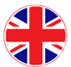 The poster must be written in english. Poster size A0, you must print it and bring it to the congress site. Your abstract file must be sent as word document and named (YourName_JNOEJC2022_Abstract_Poster.doc). You must send it to: jnoejc2022-inscriptions@ensicaen.fr, with email object « Abstract for poster application ». You can send it as the same time of your registration/payment or after, however, you should send it before the deadline 2022, 30th April.Consignes pour votre poster orale (étudiants en thèse et post-doctorants) :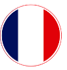 Votre poster doit être rédigé en anglais. Votre poster est à réaliser au format A0, à imprimer et à apporter le jour du congrès où il sera exposé. Votre résumé doit être envoyé sous un format word avec comme nom de fichier : (YourName_JNOEJC2022_Abstract_Poster.doc à l’émail : jnoejc2022-inscriptions@ensicaen.fr, avec comme objet de votre émail « Abstract for poster application ». Votre résumé peut être envoyé en même temps que votre inscription + règlement ou après le règlement de votre inscription, avant la date limite de soumission du 30 avril 2022.Title of the abstract (Calibri, bold, size 18, centered)<<One blank>>First Author/Speaker,1 (First name Last name), , Second Author,2 … and last Author (Calibri, size 10, centered, speaker’s name underlined)<<One blank>>Affiliation 1 :1Department, Institution, City, CountryAffiliation 2 :2Department, Institution, City, Country…(Calibri, size 9, centered, italics; a new paragraph for each distinct affiliation with a number)e-mail address and affiliation’s web page (Calibri, size 9, presenting author)<<One blank>><<One blank>>Keywords: Keyyword1; keyword2;….. 6 maximum (Calibri, size 12)<<One blank>><<One blank>>Abstract: the text has to be written in english (Calibri, 12) with a figure/a table and the caption illustrating your presentation. Full document does not exceed one-page A4 format; all margins equal to 25 mm. Text should be left and right justified. It’s mandatory to add at least one Figure or one table, illustrating your research project.Table 1 Table title (Calibri, size 10)Figure 1 Figure caption (Calibri, size 10)References: (Calibri, size 9, underline, flush left, ACS style)1.  Last Name1, Initials of surname1.; Last Name2, Initials of surname2.; …; Last Name, Initials. Journal Abbrev. Year, volume (issue number), first page-last page. CommunicationPOSTERPOSTERPOSTER□ Miss.       □ Ms.          □ Mr.□ Miss.       □ Ms.          □ Mr.□ Miss.       □ Ms.          □ Mr.Last nameFirst nameLaboratory/Universityemail □ Master 2 student□ PhD student□ Post-doctorant